NOM : 					Prénom : 			Nouvelle inscription □Date de naissance:						né(e) à :Adresse : Code postal : 						Ville :Tél. du jeune: 		ID Facebook : 					Insta:Adresses mail :		Tél. des parents en cas d’urgence :Créneau(x) choisi(s) :□ Mardi 		17h00-18h30 		Cours jeunes moins de 12ans			Richemont□ Mardi 		18h30-20h00		Cours jeunes 13 à 17ans 			Richemont□ Mercredi 	13h30-15h00		Section sportive Jules Simon			Richemont□ Mercredi 	15h00-16h30		Cours jeunes compétiteurs*			Richemont□ Vendredi 	17h30-18h30 		Cours de 5 à 8 ans                                         INSPE□ Vendredi 	17h00-18h30 		Cours jeunes de 9 à 12 ans			INSPE□ Vendredi 	18h30-20h00 		Cours jeunes 13 à 17 ans			INSPE□ Samedi         10h00-12h00		Jeu libre loisirs 				Richemont					et cours jeunes compétiteurs 			                                                  *Les jeunes présents sur ce créneau s’engagent à participer aux tournois jeunes Je souhaite jouer en équipe :           oui / non (l’équipe est composée de jeunes de mon âge)Souhaitez-vous aider au fonctionnement du club ? Je peux ou mes parents peuvent……… ......................................................................................................................................................Fiche d’inscription□ Poona     □ Photo        □ Mail                   □ Demande de licence    □ Questionnaire de santé        Saison 2023/2024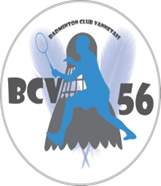 Photo à collerCotisation annuelle jeune de moins de 18ans                                                100.00 euros(Inclut la licence et l’assurance, soit 43€87)Cotisation annuelle jeune de moins de 8 ans :                                                 70.00 euros(Inclut la licence et l’assurance, soit 23€33)Cotisation annuelle parent/enfant moins de 8 ans le vendredi à l’Inspe :                150.00 eurosNuméro du chèque :                                        Banque :      Réductions :- présentation du courrier Pass’ Sport                                                        □ -50.00 euros- je parraine un/une ami(e) : …………………………...                              □ -10.00 euros- je suis parrainé(e) par : ……………………………….                             □ -10.00 eurosConditions : les 2 jeunes remettent la même semaine leur dossier complet et la personne parrainée n’était pas au club l’an passé- 5 % pour 2 personnes ; - 10% pour 3 personnes de la même famille               □Pièces à nous fournir :	La feuille d’inscription avec photoLe questionnaire de santé La demande de prise de licenceJe soussigné(e) Mlle, Mme, Mr                                                                       représentant légal, Déclare inscrire mon enfant-mes enfants au Badminton Club Vannetais et autorise les responsables de créneaux à faire prodiguer les soins nécessaires en cas d’accident.Autorise / n’autorise pas à publier sur le site internet du club les photos de mon/mes enfant(s)Autorise / n’autorise pas à publier dans la presse écrite les photos de mon/mes enfant(s)Autorise / n’autorise pas mon/mes enfant(s) à rentrer seul à la fin des créneaux.Remarque importante : les parents amenant leur enfant au créneau sont priés de s’assurer que les entraîneurs sont présents dans la salle. Le B.C.V. ne pourra en aucun cas être tenu responsable si l’enfant n’est pas confié directement à un adulte.Nous vous demandons de bien vouloir contacter votre assurance si vous souhaitez                 bénéficier de garanties supplémentaires, comme vous avez pu le lire sur le formulaire de la Fédération.			   				  Signature